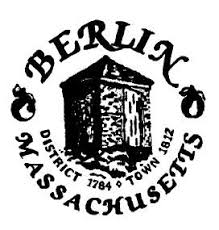 In response to COVID 19/CORONAVIRUSBASIC NEEDS INFORMATION**PLEASE NOTE THAT ALL INFORMATION BELOW IS SUBJECT TO CHANGE and we will do our best to update as needed.Please check the Town of Berlin website for information including information about temporary closures of town buildings and offices.  For community communication and emergency notifications from our Public Safety, sign up for CODE RED.  To receive Updates from the Commonwealth via text:  From your cell phone:  text “COVIDMA” to 888-777Commonwealth of Massachusetts COVID-19 InformationGovernor Baker Polito Action ResponseCDC Center for Disease ControlMassachusetts Department of Public Health Up to date information about the virus from the DPH.Specific to COVID-19:  Residents with questions should dial 2-1-1 from any landline or cellphone. Callers dialing 2-1-1 will hear an automated menu of options. Callers press 2-6 for coronavirus. Residents can also reach 2-1-1 through a live chat option on the Massachusetts 2-1-1 website.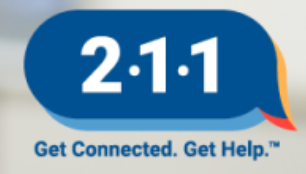 Or go online to  https://mass211.org/Search for local social service organizations  Enter our  zip code and click on your area of need to find local service agencies. 211 is a statewide human service information and referral platform.  To be connected to a person who will help you locate human service organizations like SNAP (Supplemental Nutrition Assistance Program), and other organizations to help with Housing, Medical Care, Insurance and more.United Way Economic Relief Fund for general questions about the Covid-19 Family Support Fund, please contact info@supportunitedway.org.Child Care AssistanceThe Commonwealth is working to establish Emergency Child Care facilities for parents who must continue to work.  Visit the Early Childhood Education Emergency Guidance page for information.  This is a new initiative that is still being implemented.  Food and Nutrition AssistanceBerlin Family Food Pantry23 Linden Street, Berlin, MACall:  Fran Gill at (978) 838-2508 if you find yourself in need of long term or temporary assistance due your individual situation including: illness, unemployment or school closing.  This assistance is also available to all town employees.  Currently due to the closure of the Town Offices, Food Pantry volunteers are working with clients to ensure that they receive the food, hygiene products and pet food that they need.You can also fill out a new client form at:https://berlinfamilyfoodpantry.org/client Wheat Community Cupboard and Cafe272 High St., Clinton, MA 01510  508-370-4943  jodi.breidel@uwotc.orgPackaged hot meals will be handed out 5-6 pm Monday - Friday.  Community Cupboard pantry hours are: Tuesday, Wednesday and Thursday 10 am - 1:00 pm Monday and Thursday 4:30 pm - 6:00pmSNAP Department of Transitional Assistance - Supplemental Nutrition Assistance Program (SNAP) - Worcester Office Call:  (508) 767-3100  Or go online to: https://dtaconnect.eohhs.mass.gov/ to apply online for meal and food buying assistance.Women, Infants, & Children Nutrition Program (WIC) The Commonwealth’s nutrition program that provides healthy foods, nutrition education, and referrals to healthcare and other services, free of charge, to Massachusetts families who qualify.Apply online Call:  (800) 942-1007Project Bread Food Source Hotline: Monday- Friday: 8am - 7pm,  Saturday: 10am - 2pm   1-800-645-8333StoresMarket Basket in Hudson is open normal hours: Phone Number  978.562.6345Monday - Saturday: 7am - 9pm  Sunday: 7am - 7pmSENIOR SHOPPING HOURS (Age 60 and over) Beginning Thursday, March 19, 2020.Tuesday, Wednesday and Thursday from 5:30 am - 7:00 amStop and Shop 10 Technology DriveHudson, MA 01749Store Phone:(978) 562-4111Senior Shopping Hours (Age 60 and over)  Beginning on Thursday, March 19, 2020 6:00 am - 7:30 amShaws in Hudson201 Washington StHudson, MA 01749(978) 562-4549 7 am - 8 pm and are still offering delivery at this time (3/18/20).  Order onlineBerlin General Store(978) 838-2459  19 Central Street6 am - 2 pm Providing take out meals, sandwiches, coffee, breakfast, and more.  Balance Rock Farm (978) 838-2024  104 Highland St. Berlin, MA 01503 Sun - Wednesday 9am to 6pm  *Thurs: Closed  Friday - Saturday 9 am - 6 pm.Meat, cheese, milk and other local productsLilac Hedge Farm:   (774)249-4675click “Shop Now” to order from the website https://lilachedgefarm.com/Home delivery orders are open till Monday night for a Wednesday delivery, or there is pickup on 23 Walnut Street every Friday.  In response to COVID-19:For the month of March waiving the delivery fee on any order over $50, Just use promo code DELIVERAny order over $200 will receive a FREE Ribeye Steak!This applies to home deliveries and pickup locations. Just add the steak into your shopping cart after spending $200.CVS Pharmacy at Target 423 Donald Lynch Blvd Marlborough, MA 01752   508-573-1005Pharmacy Hours Monday through Friday 10:00 AM to 6:00 PM   Saturday11:00 AM to 5:00 PMSunday12:00 PM to 5:00 PMAll CVS pharmacies are offering FREE prescription delivery during the COVID-19 crisis.  (after, there will be a delivery charge or you can pick up at store)Start here:  https://www.cvs.com/content/delivery?icid=cvs-home-covid19-banner-Rx-deliveryCVS in Hudson has the drive through option as well.  Walgreens in Hudson also offers prescription delivery and drive through pick up.  256 Washington Street,  Hudson, MA 01749978-567-9360Mon - Fri 9am – 8pmSat 9am – 5pmSun11am – 4pmUnemployment AssistanceGov. Charlie Baker and state officials are working toward making it easier to apply for and collect unemployment.Commonwealth Department of Unemployment  Assistance  COVID-19 specific informationThey are urging those affected to apply online:  https://uionline.detma.org/Claimant/Core/Login.ASPXA special fund has been set up to support BartendersBartender Emergency Assistance Fund Housing AssistanceHousingMassachusetts Department of Housing and Community Development (DHCD)  Guide to obtaining housing assistance. Commonwealth of Massachusetts RAFT - Residential Assistance to Families in Transition if your family is experiencing a sudden hardship.  Homeless Prevention Resources through the Commonwealth are through: RECAP - Resources for Community and People.  191 May StreetWorcester, MA 01602Phone (800) 488-1969  email: hcec@rcapsolutions.orgRental Assistance Fax: 508-519-0779  HCEC Fax: 508-365-6008 Rental Assistance:Monday, Wednesday & Friday 8:30AM to 4:30PMTuesday and Thursdayby appointment onlyRAFT Intake/HCEC:Tuesday & Friday9:00AM to 11:00AMThe Worcester office is currently closed as of (3/17/20 and will reassess on Monday (3/23/20)In order to apply for assistance to pay for your rental, you can still fill out a form online or on paper:  http://www.rcapsolutions.org/hcec-application/ Montachusett Opportunity Council, Inc.133 Prichard Street, Fitchburg, MA (978) 342-7013https://www.mocinc.org/services is our Local Community Action Agency which  provides services including, but not limited to homelessness prevention, fuel assistance, emergency food assistance head start, and early education and care programs.Utilities Including Fuel Assistance National Grid continues to operate and is available online and by phone.You can continue to pay your bill online  with them, online with your current bank, or by mail.  If you are having trouble paying your bill they will not shut off your electricity or move forward with collections activities. You are encouraged to call:  1-888-211-1313 or 1-800-322-3223The Massachusetts Heat Line:   1-800-632-8175Low Income Home Energy Assistance Program (LIHEAP) Help paying your heating bill.Our local agency is:New England Farm Workers Council (NEFWC) North Central Massachusetts clients and applicants (Fitchburg Office)473 Main St., 3rd floor  Fitchburg ,  MA    01420 (978) 342-4520  Call, do not go directly to the office at this time.Montachusett Opportunity Council, Inc.133 Prichard Street, Fitchburg, MA (978) 342-7013https://www.mocinc.org/services is our Local Community Action Agency which  provides services including, but not limited to homelessness prevention, fuel assistance, emergency food assistance head start, and early education and care programs.Charter will offer free broadband and WiFi for homes with students for 60 days.  Installation fees will be waived. This starts on Monday, March 23, 2020.To enroll call 1-844-488-8395.Charter also offers Internet Assist for low income households. Fill out the form if you qualify.  You must be eligible for the following to apply:  The National School Lunch Program (NSLP); free or reduced cost lunch  The Community Eligibility Provision (CEP) of the NSLP Supplemental Security Income (ages 65 + only).  Please help anyone to apply who may qualify for this serviceHealthHealth Insurance:  Massachusetts Health Connector offers extended enrollment for uninsured individuals to ease coronavirus fears"To ensure everyone who wants access to covered coronavirus services has it, the Massachusetts Health Connector announced today [3/11/20] that uninsured residents can apply and get into coverage through a 45-day window running until April 25."Online ApplicationHealth Information:  CDC Center for Disease ControlMassachusetts Department of Public Health Up to date information about the virus from the DPH.Mental Health InformationCDC managing anxiety and stress National Alliance on Mental Health a guide for managing mental health during this time.Berlin Council on Aging continues to offer Meals on Wheels and transportation to medical appointments.Call:  (978) 838-2750 or email:  coa@townofberlin.com.Nashoba Nursing Services and Hospice and Nashoba Associated Board of Health (978) 425-6675Veterans Health Care Veterans experiencing symptoms should contact our local VA facilities.  Ours closest facilities are:Worcester VA Clinic  605 Lincoln Street Worcester, MA 01605-1901Main Number: 508-856-0104 Mental Health: 413-584-4040 x2336Or Lake Avenue VA Clinic  55 North Lake Avenue7th FloorWorcester, MA 01605-2300 Main Number: 413-584-4040 x6600or Plantation Street VA Clinic 377 Plantation Street Biotech Building 4 Worcester, MA 01605-2300 Main Number: 413-584-4040 x6500Alternatively, Veterans can sign into My HealtheVet to send a secure message to VA or use telehealth options.Crisis Helpline:  Veteran's Crisis Line: 1-800-273-8255Support for businessesCommonwealth’s Response:  Small Business Recovery Loan COVID-19 Resources and Guidance for BusinessesOther Responses:U.S. Small Business Administration Disaster Program.Massachusetts Growth Capital Corporation $10 million COVID19 small business loanSmall business Disaster loan$20,000 Business Loan for North Central Mass. 